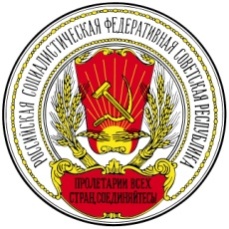 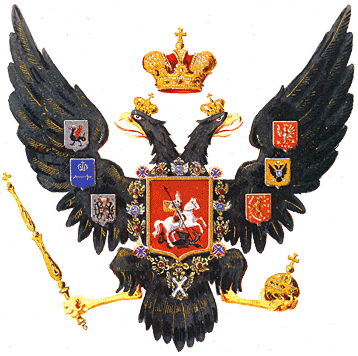 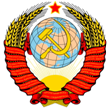 10 февраля 2018 года№2								         Высочайшее Повеление.В рамках  подготовки коронации Русского Народа - наследника Российской Империи, Священной Римской Империи,  Соединенного Королевства  Великобритании и Ирландии на объединенный триединый Престол Российской Империи назначить престолоблюстителями  Владимира Александровича Жукова и Светлану Николаевну Малыгину.Канцлер Собственной 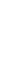 Его Императорского Величества                               В.Г.о ИсмаиловКанцелярии                                                                                 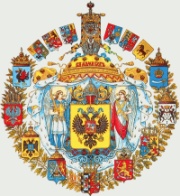 Собственная Его Императорского Величества Канцелярия( Царская Канцелярия )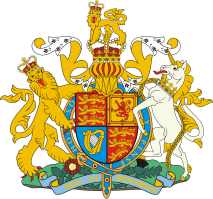 Адрес: Кремль, Москва, 101000        mail: uch_sob@mail.ru Адрес: Кремль, Москва, 101000        mail: uch_sob@mail.ru Адрес: Кремль, Москва, 101000        mail: uch_sob@mail.ru 